ELŐTERJESZTÉSa Képviselő-testülettel történő veszélyhelyzeti konzultáció érdekébenTárgy: BÖT társulási megállapodás módosításaMint ismert, a veszélyhelyzet kihirdetéséről szóló 478/2020. (XI.3.) Korm. rendelet 1. § értelmében a Kormány az élet- és vagyonbiztonságot veszélyeztető tömeges megbetegedést okozó SARS-CoV-2 koronavírus világjárvány következményeinek elhárítása, a magyar állampolgárok egészségének és életének megóvása érdekében Magyarország egész területére veszélyhelyzetet hirdetett ki. A katasztrófavédelemről és a hozzá kapcsolódó egyes törvények módosításáról szóló 2011. évi CXXVIII. törvény 46. § (4) bekezdésének felhatalmazása alapján veszélyhelyzetben Budakörnyéki Önkormányzati Társulás Társulási Tanácsának feladat- és hatáskörét a Társulási Tanács elnöke gyakorolja. 2021. januártól kezdődően a HÍD ellátási köre kibővül Nagykovácsi településsel. A működési engedélyhez szükséges a BÖT Társulási Megállapodás módosítása is. Ennek megfelelően elnök asszony döntött a Budakörnyéki Önkormányzati Társulás Társulási Megállapodásának 12. módosításának elfogadásáról.A Magyarország helyi önkormányzatairól szóló 2011. évi CLXXXIX. törvény. 88. § (2) bekezdése alapján, a társulásban részt vevő képviselő-testületek mindegyikének minősített többséggel hozott döntése szükséges a társulási megállapodás jóváhagyásához, módosításához vagy a társulás megszüntetéséhez.
Fentiekre tekintettel kéri elnök asszony, hogy a katasztrófavédelemről és a hozzá kapcsolódó egyes törvények módosításáról szóló 2011. évi CXXVIII. törvény 46. § (4) bekezdésének felhatalmazása alapján a képviselő-testület feladat és hatáskörében eljárva fogadjam el, és az elfogadásról szóló döntés számát (határozat száma) küldjém meg számára.
Fentiekre tekintettel beterjesztem a Társulási Megállapodás 12. számú módosítását.Határozat javaslat:Tekintettel arra, hogy Magyarország Kormánya 478/2020. (XI.3.) Kormányrendeletében 2020. november 4. napjától veszélyhelyzetet hirdetett ki, a katasztrófavédelemről és a hozzá kapcsolódó egyes törvények módosításáról szóló 2011. évi CXXVIII. törvény 46.§ (4) bekezdésének felhatalmazása alapján Remeteszőlős Község Önkormányzat Képviselő-testületének hatáskörében eljárva Remeteszőlős Község Önkormányzat Polgármestere – a Képviselő-testületi tagokkal történt online egyeztetésnek megfelelően – dönt a következőkről:Remeteszőlős Község Önkormányzata úgy dönt, hogy a Budakörnyéki Önkormányzati Társulás Társulási Tanácsa által elfogadott Társulási Megállapodás módosított rendelkezéseit, valamint a Társulási Megállapodás 12. számú módosításokkal egységes szerkezetbe foglalt változatát jóváhagyja.Felelős: polgármesterHatáridő: azonnalRemeteszőlős, 2020. december 8.								Szathmáry Gergely          								   polgármester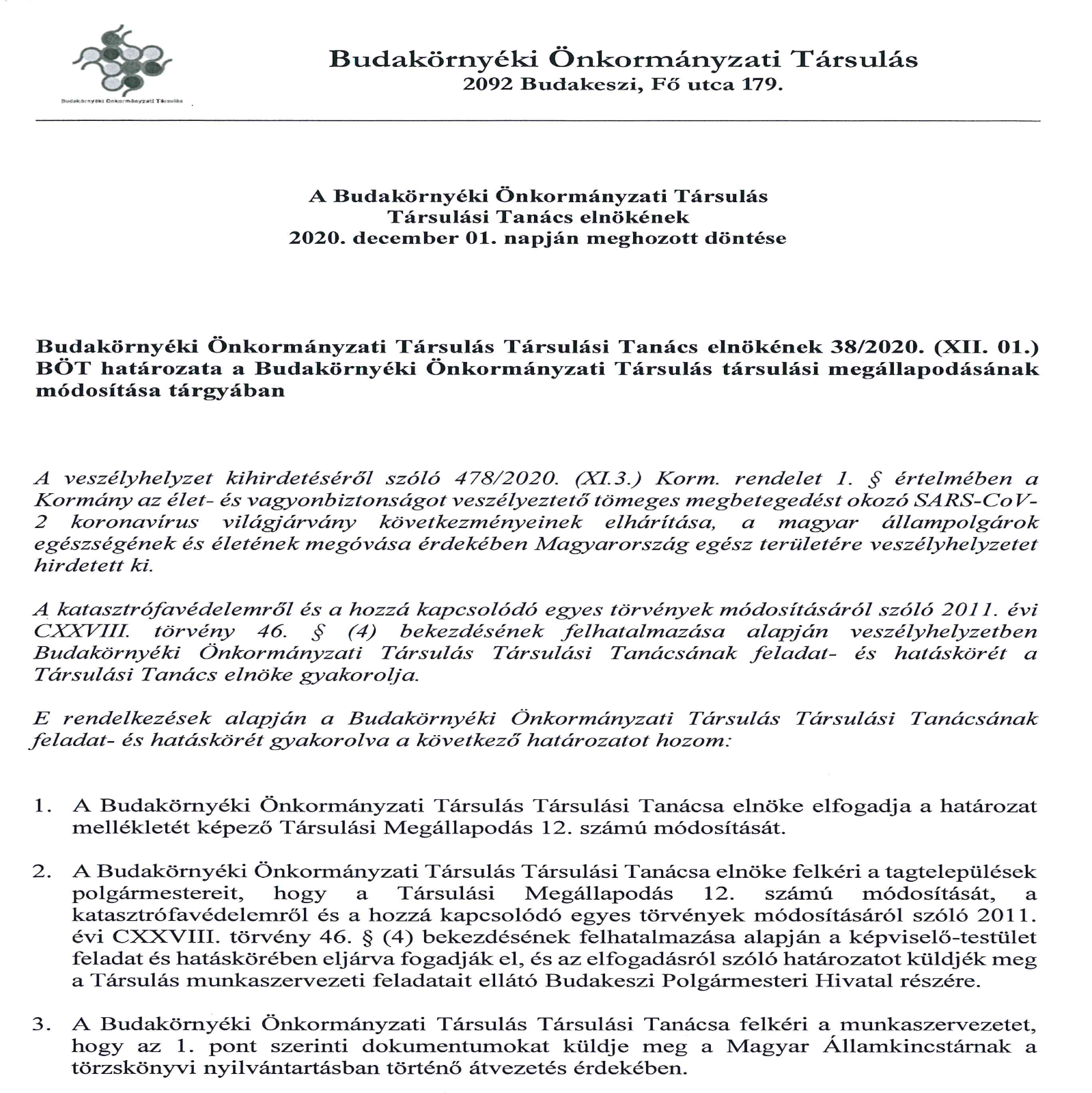 